بيان واقعات اوليه فجر ظهور صادره در ايام شيراز ۱۳حضرة البابأصلي عربي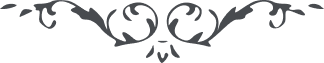 توقيع بيان واقعات اوليه فجر ظهور – من آثار حضرة الباب – كتاب ظهور الحق، جلد ۳، الصفحة ۲۲٤يا أيّها السّائل بلّغ شيعتنا أَلَّا يردّوا الورقة من يدي أحد ولا يأولوا حرفًا منها فإنّها غِرْبَال من حكم اللّه يخرج منها خلق كثير وإنّا لا نعدّ رجلاً من شيعتنا فقيهًا حتّى يعرف لحن القول تأدّبوا من قول اللّه سبحانه يا معشر الأنوار وَعِبَادُ الَّذِينَ يَمْشُونَ عَلَى الأَرْضِ هَوْنًا وَإِذَا خَاطَبَهُمْ الجَاهِلُونَ قَالُوا سَلَامًا ولقد نزلت فيها إشارات لطيفة يميّز بها الصّادقون عن الكاذبين